CALCIO A CINQUESOMMARIOSOMMARIO	1COMUNICAZIONI DELLA F.I.G.C.	1COMUNICAZIONI DELLA L.N.D.	1COMUNICAZIONI DELLA DIVISIONE CALCIO A CINQUE	1COMUNICAZIONI DEL COMITATO REGIONALE MARCHE	2NOTIZIE SU ATTIVITA’ AGONISTICA	3COMUNICAZIONI DELLA F.I.G.C.COMUNICAZIONI DELLA L.N.D.CU N. 351 DEL 04.06.2019 LNDSi pubblica in allegato il CU n. 135/A della FIGC inerente le modifiche degli artt. 39, 40, 40 quater, 40 quinquies, 63 e 103 bis delle NOIF.COMUNICAZIONI DELLA DIVISIONE CALCIO A CINQUEGARE PLAY-OFF ASSEGNAZIONE 8 POSTI PER IL COMPLETAMENTO DELL’ORGANICO DEL CAMPIONATO NAZIONALE DI SERIE B (Stralcio C.U. n° 1124 Divisione Calcio a Cinque del 05/06/2019)RISULTATI GAREACCOPPIAMENTI ANDATA….omissis…POLISPORTIVA VENAFRO F.C. – GROTTACCIA 2005	3-7….omissis…(Stralcio C.U. n° 1124 Divisione Calcio a Cinque del 05/06/2019)CLASSIFICA GENERALE - PLAY OFF ASSEGNAZIONE N. 8 POSTI SERIE "B" 2019/2020….omissis…In riferimento ai risultati delle gare di ritorno degli Accoppiamenti “A” – “C” – “E” – “F” - “H” del Primo Turno pubblicati sul Comunicato Ufficiale N. 1124 del 05/06/2019, sono promosse al Campionato Nazionale Serie B stagione sportiva 2019/2020 le seguenti società:….omissis…A.S.D. GROTTACCIA 2005 (Accoppiamento F)….omissis…FINALI NAZIONALI REGIONALE UNDER 19 CALCIO A 5(Stralcio C.U. n° 1112 Divisione Calcio a Cinque del 01/06/2019)FINAL FOUR….omissis…2)	ENOTRIA CITTA’ DI CATANZARO	vs.  ATLETICO URBINO C5		2-5….omissis…(Stralcio C.U. n° 1131 Divisione Calcio a Cinque del 06/06/2019)FINALE 1° - 2° POSTOFUTSAL LAZIO ACADEMY – ATLETICO URBINO					8-4….omissis…COMUNICAZIONI DEL COMITATO REGIONALE MARCHEPer tutte le comunicazioni con la Segreteria del Calcio a Cinque - richieste di variazione gara comprese - è attiva la casella e-mail c5marche@lnd.it; si raccomandano le Società di utilizzare la casella e-mail comunicata all'atto dell'iscrizione per ogni tipo di comunicazione verso il Comitato Regionale Marche. NOTIZIE SU ATTIVITA’ AGONISTICACOPPA UMBRO-MARCHIGIANA C5 UNDER 21RISULTATIRISULTATI UFFICIALI GARE DEL 05/06/2019Si trascrivono qui di seguito i risultati ufficiali delle gare disputateGIUDICE SPORTIVOIl Giudice Sportivo, Avv. Claudio Romagnoli, nella seduta del 06/06/2019, ha adottato le decisioni che di seguito integralmente si riportano:GARE DEL 5/ 6/2019 PROVVEDIMENTI DISCIPLINARI In base alle risultanze degli atti ufficiali sono state deliberate le seguenti sanzioni disciplinari. A CARICO CALCIATORI NON ESPULSI DAL CAMPO AMMONIZIONE I infr DIFFIDA 							F.to IL GIUDICE SPORTIVO 						   	       Claudio RomagnoliSUPERCOPPE CALCIO A CINQUEPROGRAMMALe Supercoppe si disputeranno ad ANCONA in Piazza Pertini all'interno del "Torneo Città di Ancona" come di seguito riportato:SUPERCOPPA CALCIO A CINQUE UNDER 19MERCOLEDI’ 12 GIUGNO 2019, ore 20:00ATL URBINO C5 1999 			– AMICI DEL CENTROSOCIO SP.SUPERCOPPA CALCIO A CINQUE UNDER 21GIOVEDI’ 13 GIUGNO 2019, ore 20:00U.MANDOLESI CALCIO 			– C.U.S. ANCONASUPERCOPPA CALCIO A CINQUE FEMMINILEVENERDI’ 14 GIUGNO 2019, ore 21:00FUTSAL PRANDONE 			– CANTINE RIUNITE CSISUPERCOPPA CALCIO A CINQUE UNDER 17SABATO 15 GIUGNO 2019, ore 20:00AUDAX 1970 S.ANGELO 			– HELVIA RECINA FUTSAL RECASUPERCOPPA CALCIO A CINQUE SERIE DSABATO 15 GIUGNO 2019, ore 22:15VINCENTE TITOLO REGIONALE 		– VINCENTE COPPA MARCHE SERIE DSUPERCOPPA CALCIO A CINQUE UNDER 15MARTEDI’ 18 GIUGNO 2019, ore 20:00SENIGALLIA CALCIO 			– AMICI DEL CENTROSOCIO SP.In caso di pioggia, o comunque per motivi di forza maggiore, le gare potranno essere spostate al vicino PalaVeneto (Via Veneto, 20).MODALITA’ DI SVOLGIMENTO DELLE GAREAl termine dei tempi regolamentari, persistendo il risultato di parità, si procederà direttamente all’effettuazione dei tiri di rigore secondo le modalità previste dalle vigenti norme federali.*     *     *ORARIO UFFICISi ricorda che l’orario di apertura degli uffici del Comitato Regionale Marche è il seguente:Durante i suddetti orari è garantito, salvo assenza degli addetti per ferie o altro, anche il servizio telefonico ai seguenti numeri:Segreteria			071/28560404Segreteria Calcio a 5		071/28560407Ufficio Amministrazione	071/28560322 (Il pomeriggio solo nel giorno di lunedì)Ufficio Tesseramento 	071/28560408 (Il pomeriggio solo nei giorni di mercoledì e venerdì)Le ammende irrogate con il presente comunicato dovranno pervenire a questo Comitato entro e non oltre il 17/06/2019.Pubblicato in Ancona ed affisso all’albo del C.R. M. il 06/06/2019.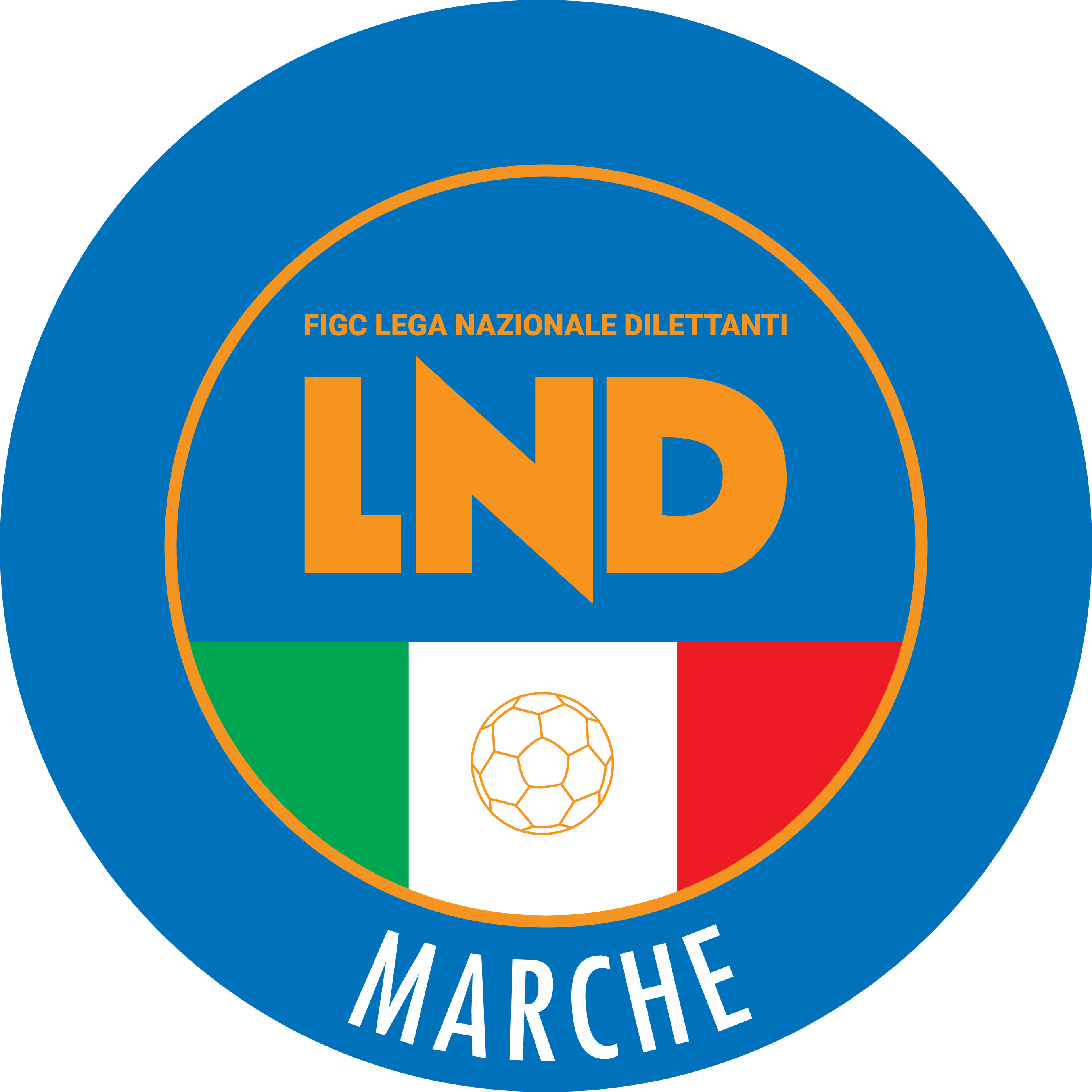 Federazione Italiana Giuoco CalcioLega Nazionale DilettantiCOMITATO REGIONALE MARCHEVia Schiavoni, snc - 60131 ANCONACENTRALINO: 071 285601 - FAX: 071 28560403sito internet: marche.lnd.ite-mail: c5marche@lnd.itpec: marche@pec.figcmarche.itStagione Sportiva 2018/2019Comunicato Ufficiale N° 118 del 06/06/2019Stagione Sportiva 2018/2019Comunicato Ufficiale N° 118 del 06/06/2019ROSATI LORENZO(GUBBIO BURANO) FISCALETTI MICHELE(OSTRENSE) GIORNOMATTINOPOMERIGGIOLunedìchiuso15.00 – 17,00Martedì10.00 – 12.00chiusoMercoledìchiuso15.00 – 17.00Giovedì10.00 – 12.00chiusoVenerdìchiuso15.00 – 17.00Il Responsabile Regionale Calcio a Cinque(Marco Capretti)Il Presidente(Paolo Cellini)